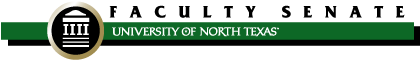 FACULTY SENATE MEETING AGENDAUniversity Union 332AGENDA - November 8  – 2:00 p.m.Time Discussion BeginsTime Allotted2:003 minutesI.Welcome and Introductions  2:032 minutesII.Approval of Minutes (October 11, 2023) [vote]2:0530 minutesIII.University Update (President Neal Smatresk / Provost Mike McPherson)Status and use of TUF funds Out-of-state tuition reinstatement Faculty development of public-private partnershipsResearch roundtable event 2:3510 minutesBudget update and Q/A (Clayton Gibson)2:4510 minutesCompliance update (Clay Simmons)2:5510 minutesOffice of Disability Access (Jessica Stone / Randi Johnson)3:0510 minutes.Faculty Policy Oversight Committee (William Cherry / Angie Cartwright) Second Read [vote]06.006 Librarian Faculty Reappointment and Promotion First Read 06.004 Faculty Reappointment, Tenure, Promotion, and Reduced Appointments06.043 Graduate Fellowship/Research Assistantship Load Specifications3:155 minutesTeaching Effectiveness Committee (Karen Anderson-Lain)First Read06.XXX Evaluation of Part-Time Instructors of Record3:205 minutesLibrarian salary study results report (Adam Chamberlin)3:255 minutesUUCC and GC updates [vote]UUCC Report/Minutes [November] (Natalie Ellis / Courtney Glazer)Graduate Council Minutes [September] (Jennifer Lane)3:305 minutesCommittee on Committees (Melissa McKay) [vote]Standing Committee VacanciesAdministrative Committee Vacancies3:3510 minutesExecutive Committee Update (Amy Petros)Amendment to the Procedures Manual: Faculty Salary Study Committee amended charges [vote]Graduate student compensation and recruitment surveyApproved letter in support of NSF ADVANCE grant Standing committee liaisons assigned3:455 minutesNew Business3:505 minutesOld Business 3:555 minutesComments for the Good of the OrderFaculty Senate elections are in progress; encourage constituents to look for the surveys, make nominations and vote!Congratulations to 2024 Minnie Stevens Piper Professor nominee for UNT - Dr. Marjorie Tieslau, Associate Professor, Department of EconomicsDecember 6 Executive Committee meeting will be from 1 – 3 pm instead of 2 – 4 pm due to the university holiday party being scheduled at 3:00 p.m. that day.4:00Adjournment